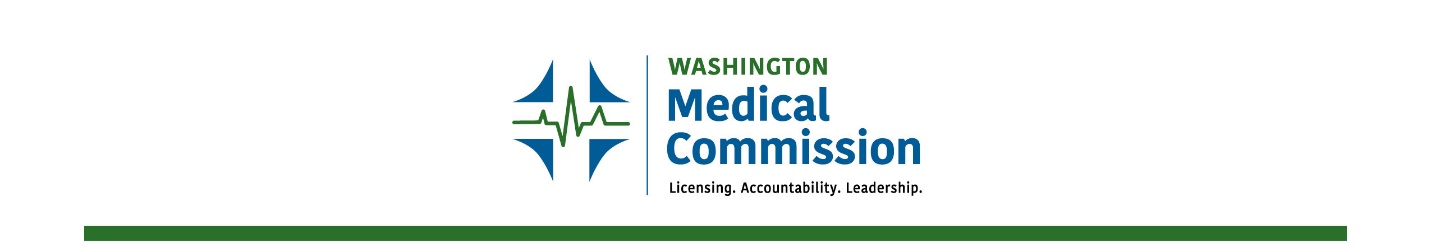 360-236-2750 | PO Box 47866 | Olympia, Washington 98504-7866 | Medical.Commission@WMC.wa.govIMG Implementation WorkgroupFebruary 6th, 2024 Meeting AgendaWorkgroup rollcall and welcome backECFMG Portal UpdateIntealth’s Recognized Accreditation Policy 2024 ImplementationUSMLE Integrity DiscussionSPEX Exam UpdateFinal Report and Wrap-Up ProceduresCareer track Policy Recommendation Other BusinessAdjourn